Получение услуги МВД:Обжалование штрафов ГИБДД через портал Госуслуг.Для подачи заявления необходимо иметь документ, удостоверяющий личность, водительское удостоверение, страховое свидетельство, доказательства, указывающие на отсутствие вашей вины. Инструкция по получению услуги на портале Госуслуг:«Зайдите на портал Госуслуг: gosuslugi.ru, найдите в верхнем правом углу раздел «Платежи» и нажмите на него. Выберите штраф, который хотите обжаловать. Откроется подробная информация о штрафе: причина нарушения, время и место, а также фото с камеры». 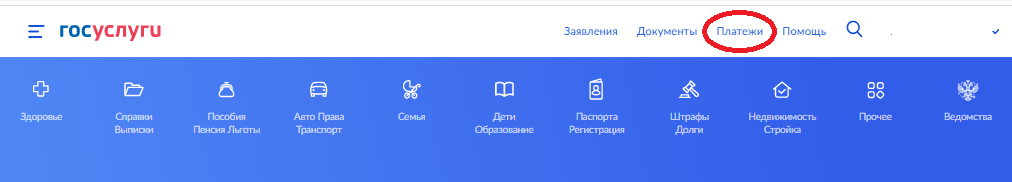 «Если онлайн-обжалование возможно, справа будет кнопка «Обжаловать» и информация о сроках обжалования. Нажмите на кнопку и следуйте инструкции».«Выберите причину обжалования из предложенных вариантов. Приложите доказательства, если они есть (фото; видеозаписи; письменные показания очевидцев; местоположение, скорость и другие данные с систем мониторинга транспорта; документы, подтверждающие, что штраф ошибочный, например, договор продажи или аренды машины, билеты на поезд или самолёт, доверенность на управление машиной)».«Дождитесь рассмотрения жалобы — оно занимает до 10 календарных дней. Ведомство может запросить дополнительные документы».В случае оплаты штрафа до обжалования заполните заявление о возврате денег. После его одобрения уплаченная сумма вернётся на карту, с которой был совершён платёж.! «После завершения процедуры подачи заявления, во избежание утечки персональных данных, необходимо удалить электронные образы документов и другие личные файлы с гостевого компьютера. Для удаления копий документов выделите их и нажмите одновременно комбинацию клавиш (Shift + Delete). В этом случае копии удаляются без попадания в корзину. Если документы удалены клавишей «Delete», необходимо также очистить содержимое корзины».Проверка статуса заявления.«Нажмите на главное меню и выберите «Заявления»»: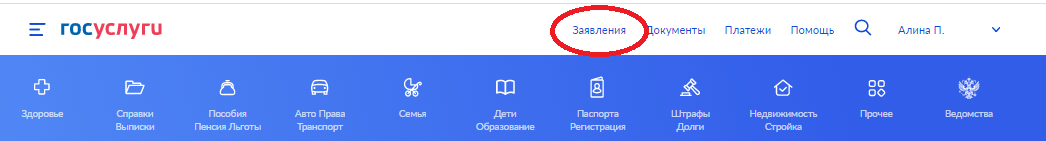 «Выберите из списка поданное заявление и нажмите на него»:«Информация о ходе рассмотрения заявления будет отображаться во вкладке «История», для того чтобы перейти в историю, необходимо пролистать страницу до конца»: